For more information and a detailed description visit DoneForYou.comPage elements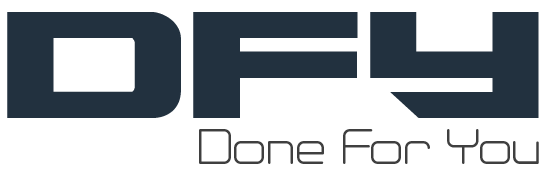 1. Use one form2. Have as few form fields as possible3. Have one Call to Action (CTA) per page4. Clear and large headline5. Have headshots of real people7. Test for mobile responsivenessTracking8. Insert Facebook Pixel9. Add custom “event” code10. Insert Google remarketing tag11. Insert any third-party tracking code13. Use UTMs in your traffic campaignsSplit testing14. Split test headline15. Split test CTA17. Gather and analyze dataAutomation and website tracking18. Email follow-up sequences setup19. Use automation to segment your lists20. Add the website tracking code that you’ll find your email platform